Решение                                                                                            проектмун. Чадыр-ЛунгаОб изменении порядка пользования земельными участками с к.н. 9602222399 и 9602222404 расположенными по ул. ЮбилейнаяНа основании п. 1 решения Чадыр-Лунгского Муниципального Совета № 11/6.1 от 07.07.2020 г. «Об изменении порядка пользования земельного участка», в соответствии со ст. 7 (1) е), 11 (1) Закона РМ «О прозрачности процесса принятия решения» № 239-XVI  13.11.2008 г., ст. 3 (1), 8 (2), (3) Закона РМ «О местном публичном управлении» № 436-XVI от 28.12.2006г. Постановлением Правительства РМ «О механизме публичных консультаций с гражданским обществом в процессе принятия решений» № 967 от 09.08.2016 г.Чадыр-Лунгский Муниципальный СоветРЕШИЛ: Изменить порядок пользования земельными участками, расположенными по ул. Юбилейной, с «amenajat» на «pentru constructii»:кадастровый номер 9602222.399, общей площадью 0,0404 га,.кадастровый номер 9602222.404, общей площадью 0,0115 га.Главному специалисту по землеустройству Мариновой Е.Х., после проверки и выявления соответствия всех необходимых документов и требований в соответствии с процедурой, установленной законодательством, оформить соответствующую документацию.Контроль за исполнением настоящего решения возложить на примара мун.Чадыр-Лунга А.Топал.Настоящее решение может быть оспорено в порядке административного производства в соответствии с Административным Кодексом РМ в суд Комрат в 30-дневный срок, предусмотренный ст.209 Административного Кодекса РМПредседатель Совета				Наталья НОВАЧЛЫКонтрассигнует:         	Секретарь Совета				           Олеся ЧЕБАНОВА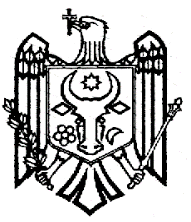 REPUBLICA MOLDOVAUTA  GĂGĂUZIA 
 MUNICIPIUL CEADÎR-LUNGACONSILIUL MUNICIPALMD-6101, strada LENIN, 91РЕСПУБЛИКА МОЛДОВААТО ГАГАУЗИЯМУНИЦИПИЙ ЧАДЫР–ЛУНГАМУНИЦИПАЛЬНЫЙ СОВЕТ6100, ул. Ленина, 91tel.  +(373 291) 2-08-36fax. +(373 291) 2-25-04www.ceadir-lunga.mdsovetceadirlunga@gmail.com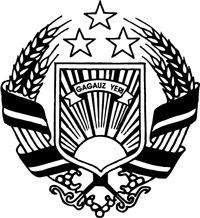 MOLDOVA RESPUBLİKASIGAGAUZİYA (GAGAUZ ERİ)AVTONOM-TERİTORİAL BÖLGESİÇADIR-LUNGA MUNİȚİPİYASIMUNİȚİPİYASININ  NASAATIMD-6101, LENİN sokaa, 91